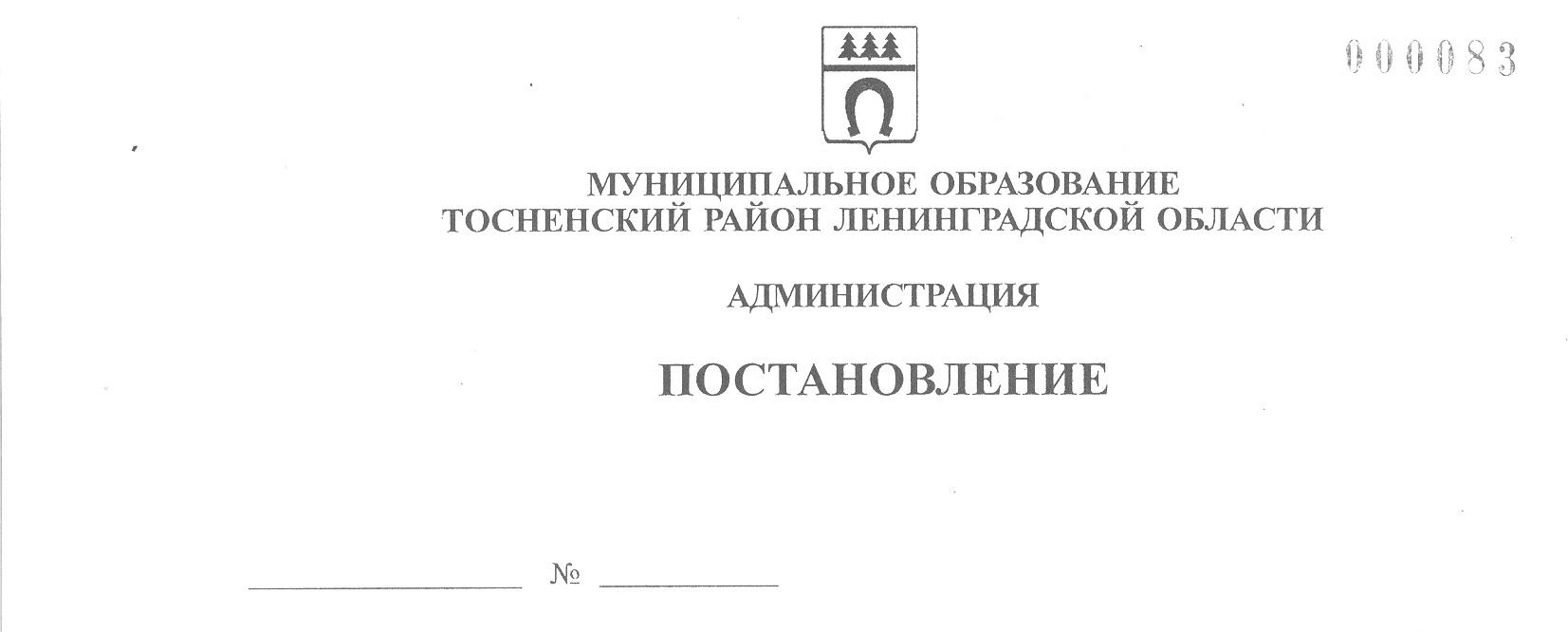 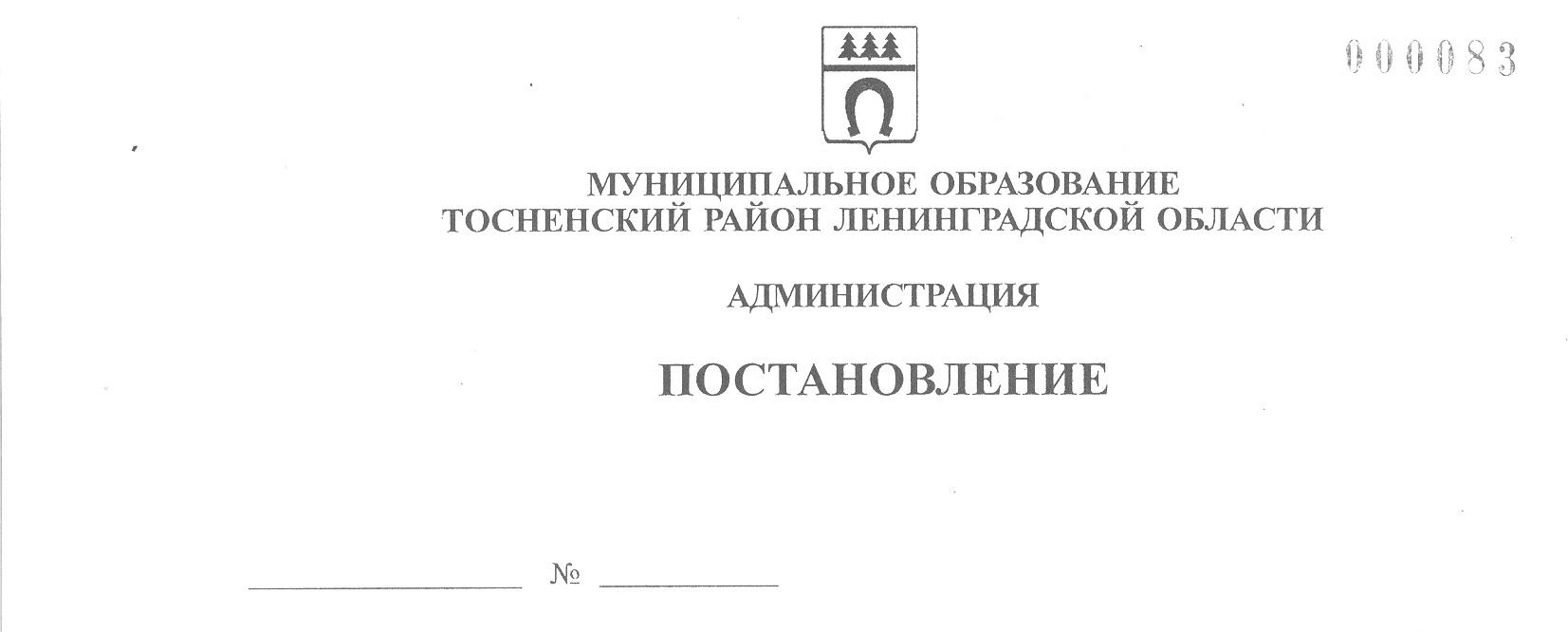 30.03.2020                                    551-паО признании утратившим силу административного регламента по предоставлению муниципальной услуги «Предоставление доступа к справочно-поисковому аппарату библиотек, базам данных в муниципальном образовании Тосненский район Ленинградской области»На основании Федерального закона от 06.10.2003 № 131-ФЗ «Об общих принципах организации местного самоуправления в Российской Федерации», Федерального закона от 27.07.2010 № 210-ФЗ «Об организации  предоставления государственных и муниципальных услуг» и принимая во внимание Протокол от 29.01.2020 № П- 15/2020 заседания комиссии по повышению качества и доступности предоставления государственных и муниципальных услуг в Ленинградской области, администрация муниципального образования Тосненский район Ленинградской областиПОСТАНОВЛЯЕТ:1. Признать утратившим силу постановление администрации муниципального образования Тосненский район Ленинградской области от 24.06.2016 № 1135-па «Об утверждении административного регламента по предоставлению муниципальной услуги «Предоставление доступа к справочно-поисковому аппарату библиотек, базам данных  в муниципальном образовании Тосненский район Ленинградской области».2. Признать утратившим силу постановление администрации муниципального образования Тосненский район Ленинградской области от 30.11.2016 № 2784-па «О внесении изменений в Административный регламент по предоставлению муниципальной услуги «Предоставление доступа к справочно-поисковому аппарату библиотек, базам данных в муниципальном образовании Тосненский район Ленинградской области», утвержденный   постановлением администрации муниципального образования Тосненский район Ленинградской области» от 24.06.2016 № 1135-па».3. Признать утратившим силу постановление администрации муниципального образования Тосненский район Ленинградской области от 12.08.2019 № 1348-па «О внесении изменений в административный регламент по предоставлению муниципальной услуги «Предоставление доступа к справочно-поисковому аппарату библиотек, базам данных в муниципальном образовании Тосненский район Ленинградской области».4. Отделу по культуре и туризму администрации муниципального образования Тосненский район Ленинградской области направить настоящее постановление в пресс-службу комитета по организационной работе, местному самоуправлению,  межнациональным и межконфессиональным отношениям администрации муниципального образования Тосненский район Ленинградской области для опубликования и  обнародования в порядке, установленном Уставом муниципального образования Тосненский район Ленинградской области.5. Пресс-службе комитета по организационной работе, местному самоуправлению,  межнациональным и межконфессиональным отношениям администрации муниципального образования Тосненский район Ленинградской области опубликовать и обнародовать  настоящее постановление в порядке, установленном Уставом муниципального образования Тосненский район Ленинградской области.6. Контроль за исполнением постановления возложить на первого заместителя главы администрации муниципального образования Тосненский район Ленинградской области Тычинского И.Ф.7. Настоящее постановление вступает в силу со дня его официального опубликования.Глава  администрации                                                                       А.Г. КлементьевШаповалова Ирина Игоревна, 8(81361)309877 га